Тренировочные занятия тренера Смирнов И.В.Группа: НП-2ВторникСтатика! Делаем два круга!Четверг3 круга!Перед каждым упражнением отдых 1-2 минутыпосле круга пять минут отдыхаПятница3 круга!Перед каждым упражнением отдых 1-2 минутыпосле круга пять минут отдыхаСубботаУпражненияКоличество повторений Разминка (бег на месте, суставная разминка, растяжка) Разминка (бег на месте, суставная разминка, растяжка) Пресс (скручивания)15х15х15Отжимания (на коленях, классические)10х10х10Приседания20х10х20Прыжки с махами рук на месте вверх с касание пола, при прыжке вытягиваем руки вверх15х15х15Прыжки с хлопком над головой с разведением ног в сторону10х10х10Разминка (бег на месте, суставная разминка, растяжка)Разминка (бег на месте, суставная разминка, растяжка)Разминка (бег на месте, суставная разминка, растяжка)Разминка (бег на месте, суставная разминка, растяжка)ПОДЪЕМ НОГИ НА ЧЕТВЕРЕНЬКАХ ВВЕРХ30 сек. каждой ногойВстаньте на четвереньки, обопритесь на ладони. Поднимите согнутую в колене ногу, направляя пятку вверх и напрягая ягодичные мышцы. Поднимайте ногу выше параллели с полом, чтобы почувствовать работу ягодиц и бицепсов бедер.Задержитесь в статическом упражнении на полминуты, затем повторите для другой ноги.Не поднимайте стопу слишком высоко вверх, подложите под колено мягкое полотенце.ПЛАНКА НА ЛОКТЯХ0т 45 секНеобходимо поставить ладони строго под плечевыми суставами, а стопы по ширине плеч, выстроив сплошную ровную линию всего тела. При выполнении планки важно постоянно держать мышцы живота напряженными, чтобы не допустить прогиб в пояснице. Выдерживать положение нужно столько, сколько тело сможет выстоять в правильном положении.
ЛОДОЧКА НА ЖИВОТЕЗадерживаемся в верхней точки три секунды и плавно опускаемся в исходное положение, 5-7 повторенийГиперэкстензия в статике, при которой одновременно поднимаются и туловище, и ноги. Упражнение укрепляет всю заднюю часть тела. Важно держать в напряжении не только спину и ягодицы, а еще и мышцы живота, чтобы прогиб в поясничном отделе был не таким выраженным.
СТУЛЬЧИК. 45 секундОбопритесь спиной на стену и начинайте приседать до параллели с полом, сохраняя прямой угол в коленях, а также между спиной и бедрами. Руки держите свободно или вытяните перед собой, спина прямая и расслабленная. Нагрузка происходит на низ тела: бедра, голени, ягодицы, нижнюю часть прессаЛАСТОЧКАМаксимальное количество секунд, которое сможете простоятьИз положения стоя поднимите прямые руки вверх и наклонитесь вперед, одновременно отводя правую ногу назад. В результате руки, корпус и поднятая нога должны достичь параллели с полом. Опорную левую ногу слегка согните в колене, чтобы было легче удерживать баланс. Сохраняйте положение максимально долго, затем повторите для другой стороны.Модификация для упрощения, если не будет получаться без поддержки:  держаться руками за стул для поддержания равновесия.ПОДЪЕМ НА ЦЫПОЧКАХ.30 секунд2 подходаВ положении стоя вытяните руки в стороны и поднимитесь на носочки. Пятки должны быть направлены друг к другу, ноги напряжены, спина прямая.Модификация для упрощения, если не будет получаться без поддержки: удерживайтесь за стул и не поднимайте пятки слишком высокоМОСТИК30 секунд, 2 подходаЛежа на спине, согните ноги в коленях и поднимите таз вверх. Руки расположите свободно вдоль тела, напрягите ягодицыЛодочка на спине Максимальное количество секундЛягте на спину, положите руки вдоль туловища. Стопы соберите вместе. Оторвите грудной отдел от пола, одновременно поднимите стопы. Положение удерживается за счет напряжения мышц живота, при этом ни в коем случае нельзя задерживать дыхание.Разминка (бег на месте, суставная разминка, растяжка)Разминка (бег на месте, суставная разминка, растяжка)Скакалка         100 разИмитация блока с места без прыжка у стенкиОт 20 повторенийНоги согнуты, руки перед собой. Выпрямляем ноги одновременно с руками без прыжка. Перенос рук, касание стены ладонями. Возвращаемся в исходное положениеИмитация блока в прыжке у стенкиОт 20 повторенийНоги согнуты, руки перед собой. Выпрямляем ноги одновременно с руками, руки тянем в вверх, локти прямые, перенос рук, касание стены ладонями. Прыжок. Приземление.  Возвращаемся в исходное положениеВыпады.
От 20 на каждую ногуПоставьте ноги на ширине ваших плеч. Одной ногой делайте широкий шаг вперед. Заднюю ногу не отрывайте. Приседайте, проваливая таз вниз и перемещая центр тяжести на выставленную ногу. Возвращайтесь в исходное положение и совершайте тоже самое с другой ногойИмитация блока без прыжка у стенки, приставной шагОт 20 повторенийНоги согнуты, руки перед собой. Выпрямляем ноги одновременно с руками, руки тянем в вверх, локти прямые, перенос рук, касание стены ладонями. Приземление. Приставной шаг приставной вправо. Выпрямляем ноги одновременно с руками, руки тянем в вверх, локти прямые, перенос рук, касание стены ладонями. Приставной шаг приставной влево. Выпрямляем ноги одновременно с руками, руки тянем в вверх, локти прямые, перенос рук, касание стены ладонями.Подъем ног лежаОт 15 повторенийЛягте на пол. Приподнимите обе ноги где-то на 15 сантиметров. Поочередно плавно поднимайте их вверх, не сгибая колен.Подъем на носки (на икры) с собственным весом15 повторенийНагружаем голеностопные суставы и икроножные мышцы. Становимся ровно, плечи отводим назад, подбородок приподнимаем. Руки кладём на пояс, поднимаемся на носочки, и, задерживаясь на три счёта, опускаемся. Акцентируем внимание на икроножной области.
Разминка (бег на месте, суставная разминка, растяжка)Разминка (бег на месте, суставная разминка, растяжка)Разминка (бег на месте, суставная разминка, растяжка)Разминка (бег на месте, суставная разминка, растяжка)Скалолаз.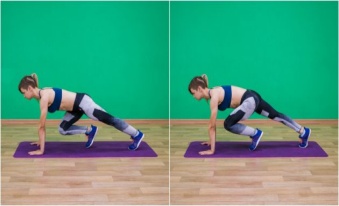 20 секундВ упоре лёжа согните колено одной ноги и подтяните его к груди. Стопу можете оставить на весу или поставить на пол. Быстро верните ногу обратно и повторите для другой ноги. Чтобы ускорить упражнение, меняйте ноги с прыжком, но при этом следите, чтобы таз не сильно ходил вверх и вниз — старайтесь держать его на местеОбратные отжимания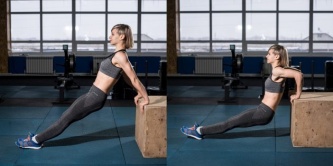 30 секундНайдите устойчивую опору, например стул, диван и т.д. Встаньте к нему спиной, поставьте руки пальцами к себе и вытяните ноги вперёд. Опустите тело до параллели плеч с полом, а затем поднимитесь. Чтобы упросить упражнение, согните ноги в коленях и поставьте стопы на пол.Пловец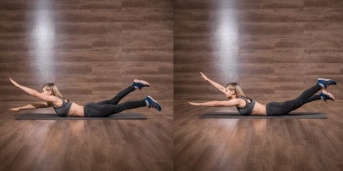 20 секундЛягте на живот, оторвите от пола прямые руки и ноги. Поднимите повыше правую руку и левую ногу, затем — левую руку и правую ногу. Продолжайте чередовать их, не опускаясь на пол до конца упражнения.Присед с весом тела

25 секундВелосипед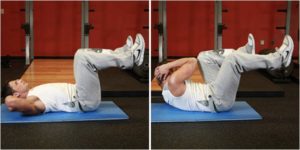 20 секундБоковой мостикслева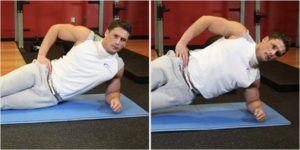 20 секундБоковой мостиксправа20 секундРазминка (бег на месте, суставная разминка, растяжка)Разминка (бег на месте, суставная разминка, растяжка)Работа с мячом верхняя передача двумя руками сидя над собой50х50х50Работа с мячом верхняя передача двумя руками сидя в стенку (если есть возможность)50х50х50Работа с мячом верхняя передача двумя руками лежа над собой50х50Работа с мячом нижняя передача двумя руками сидя над собой50х50х50Работа с мячом верхняя передача одной рукой правой в стенку (максимально близко к стенке). Рука прямая, несгибаем в локте. 50х50х50Работа с мячом верхняя передача одной рукой левой в стенку(максимально близко к стенке). Рука прямая, несгибаем в локте.50х50х50Работа с мячом верхняя передача двумя руками в стенку(максимально близко к стенке). Рука прямая, несгибаем в локте.50х50х50